CONVITE“DROGAS... Por dentro do assunto”A sua universidade – UFRPE, através do DQV e Divisão de Programas Psicossociais, estará promovendo dia 24 de outubro de 2017, no prédio do CEGOE, nos turnos manhã e tarde, uma roda de conversa sobre “DROGAS”, queremos convidar você para enriquecer esse diálogo com seu conhecimento e suas inquietações, sua presença será o que teremos de mais importante.Venha conversar sobre:Substancias psicoativas; definição; etiologia; drogadição; grupos; danos; tipos de usuários; prevenção; tratamento; redução de danos.#Serão distribuídos materiais sobre o tema.PROGRAMAÇÃOManhã: Ana Maria Faria Carneiro (psicóloga, Secretaria Executiva do Conselho Estadual de Políticas Antidrogas (CEPAD)Equipe do Departamento de Qualidade de Vida da UFRPE. Tarde: Rita Acioli (Enfermeira, Coordenadora de Saúde Mental - álcool e outras Drogas da Secretaria Estadual de Saúde).Equipe do Departamento de Qualidade de Vida da UFRPE.Responda a pesquisa, destaque e deposite na urna mais próxima de você.DROGASGênero:       (   ) Masc.       (   )Fem.Idade: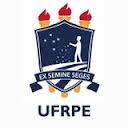         CONVITEO que são?Por que usar?Por que não usar?